Document  8 : La note de Madame RIMBERT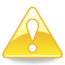 